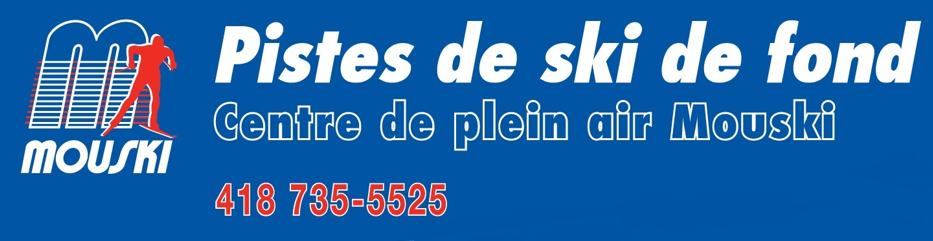 LA CARTE DES PISTES SUR VOTRE CELLULAIRE Positionnement en temps réel , distance parcourue et plus!Procédure à suivre :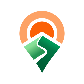 Installer gratuitement l’application Avenza Maps 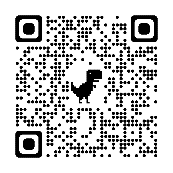 Android (Google Store) OU code QR suivant :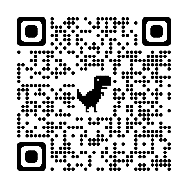 iOS (Apple store OU code QR suivant :  Télécharger la carte DANS AVENZA (Note : Il y a plusieurs façons de faire pour télécharger les cartes. En voici une)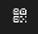 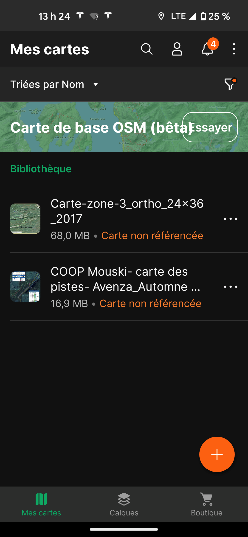 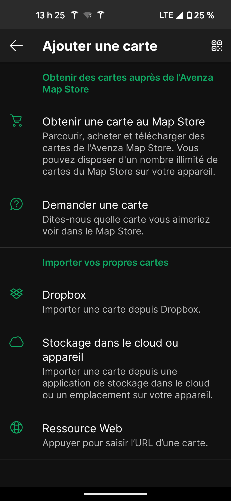 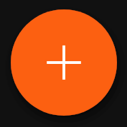 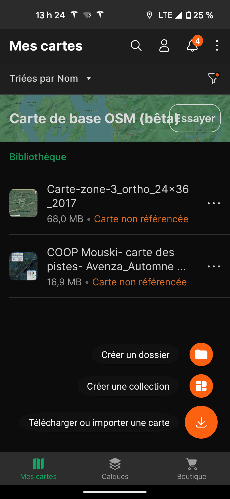 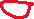 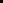 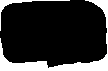 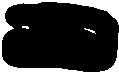 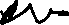 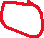 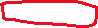 Code QR pour télécharger la carte :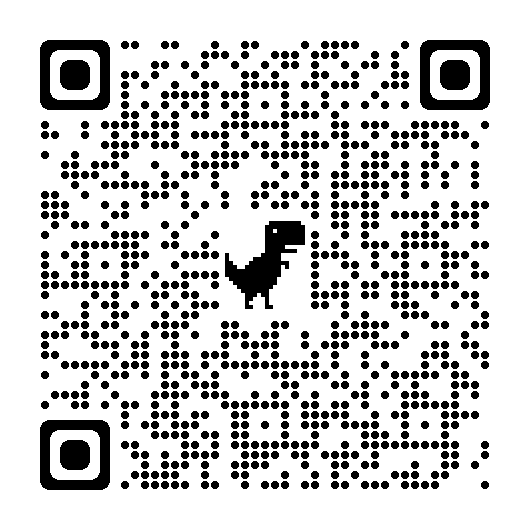 La carte devrait s’enregistrer dans votre dossier téléchargement sur votre cellulaire.